Контрольная работа по теме «Термодинамика»Вариант-1A1 Внутренняя энергия идеального газа в герметично закрытом сосуде уменьшается при1)  понижении его температуры 2)  его изотермическом сжатии3)  уменьшении потенциальной энергии сосуда4)  уменьшении кинетической энергии сосудаA2 Зависимость температуры первоначально жидкого серебра от количества выделенной им теплоты представлена на рисунке. Какое количество теплоты выделилось при кристаллизации серебра?1)  2 кДж             3) 8 кДж2)  6 кДж             4) 10 кДж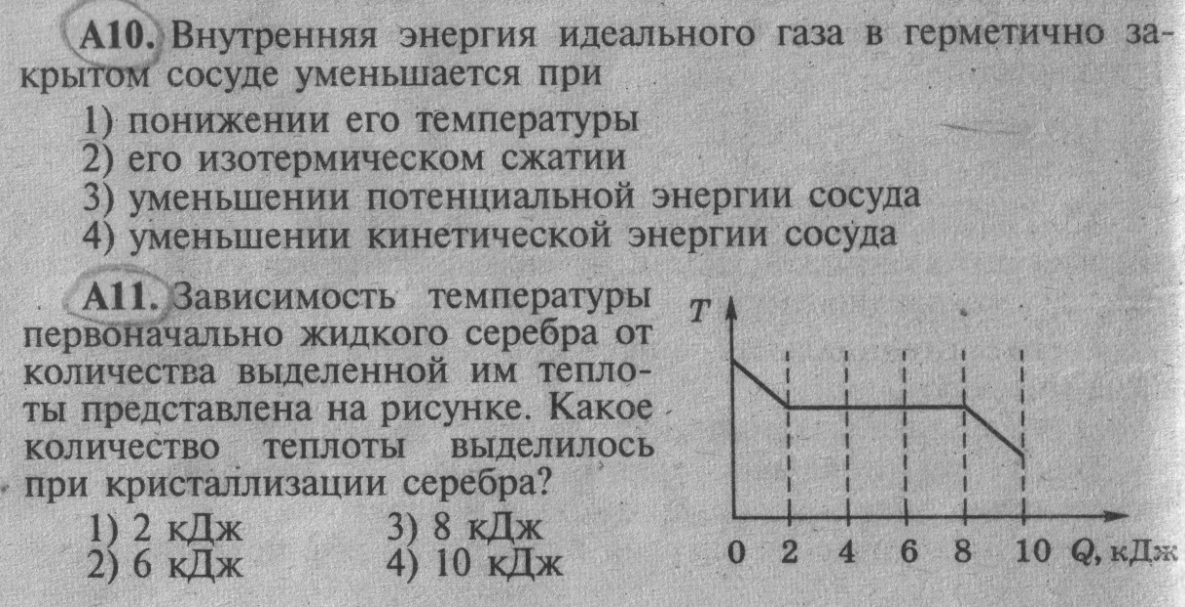 А3 Как изменится давление идеального газа, если среднюю кинетическую энергию теплового движения молекул газа уменьшить в 2 раза и концентрацию молекул газа уменьшить в 2 раза?1) увеличится в 4 раза                               3) уменьшится в 4 раза2) уменьшится в 2 раза                             4) не изменитсяА4 Чему равно изменение внутренней энергии газа, если ему передано количество теплоты 300 Дж, а внешние силы совершили над ним работу 500 Дж?A.800 Дж.		Б. 500 Дж.		B.200 Дж.А5  На VT-диаграмме представлена зависимость объема идеального газа постоянной массы от абсолютной температуры. На каком из этих участков работа равна 0?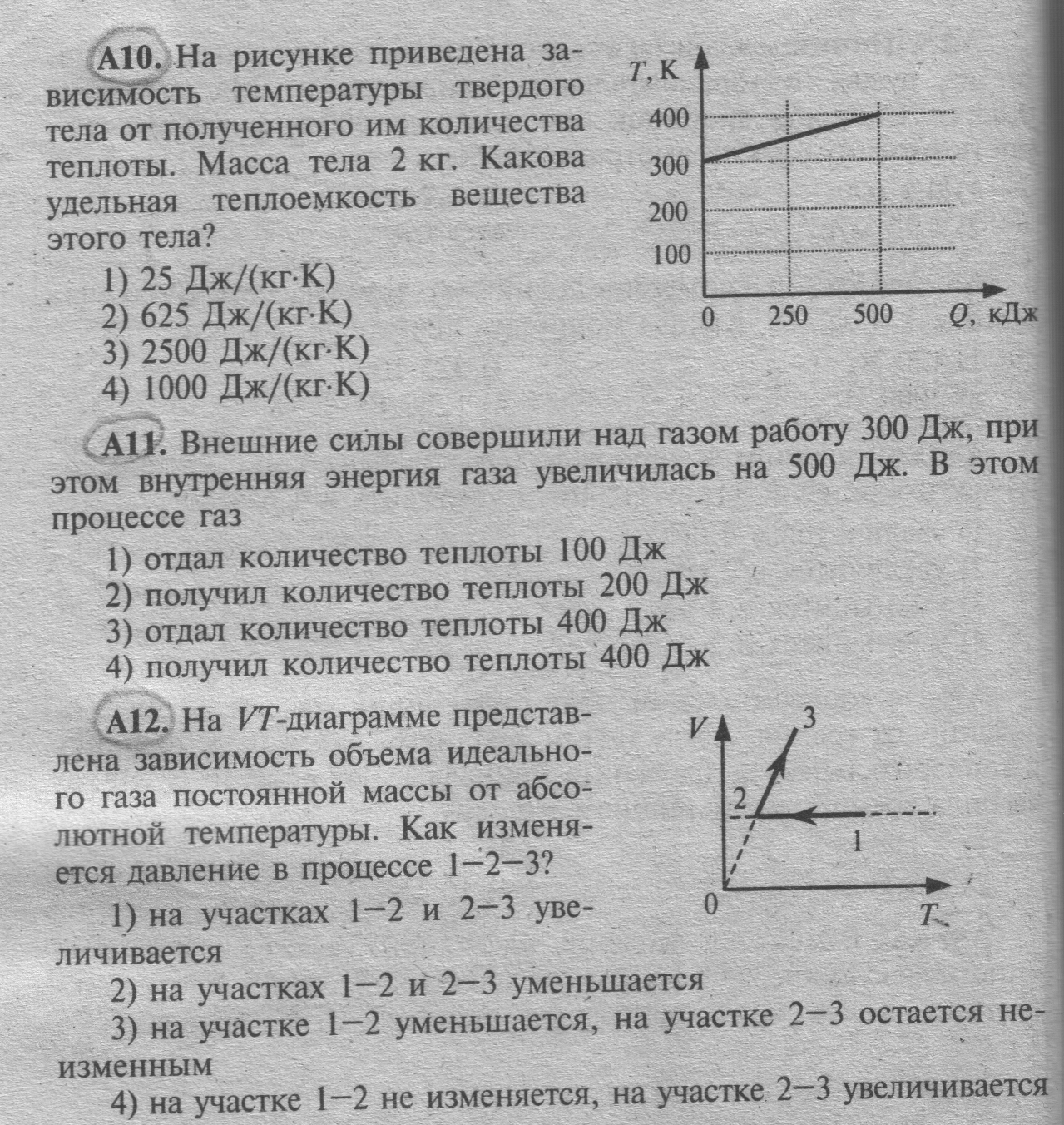 1) (1-2)        2) (2-3)    3)ни на каком из участков.Контрольная работа по термодинамике.Вариант - 2А1. Как изменится внутренняя энергия воздуха, находящегося в закрытом баллоне, при увеличении его температуры в 4 раза?A).Увеличится в 4 раза.          Б). Не изменится.B) .Уменьшится в 4 раза.А2. На рисунке приведена зависимость температуры твердого тела от полученного им количества теплоты. Масса тела . Какова удельная теплоемкость вещества этого тела?1) 25 Дж/(кг*К)      3)  2500 Дж/(кг*К)  2) 625 Дж/(кг*К) 4)  1000 Дж/(кг*К)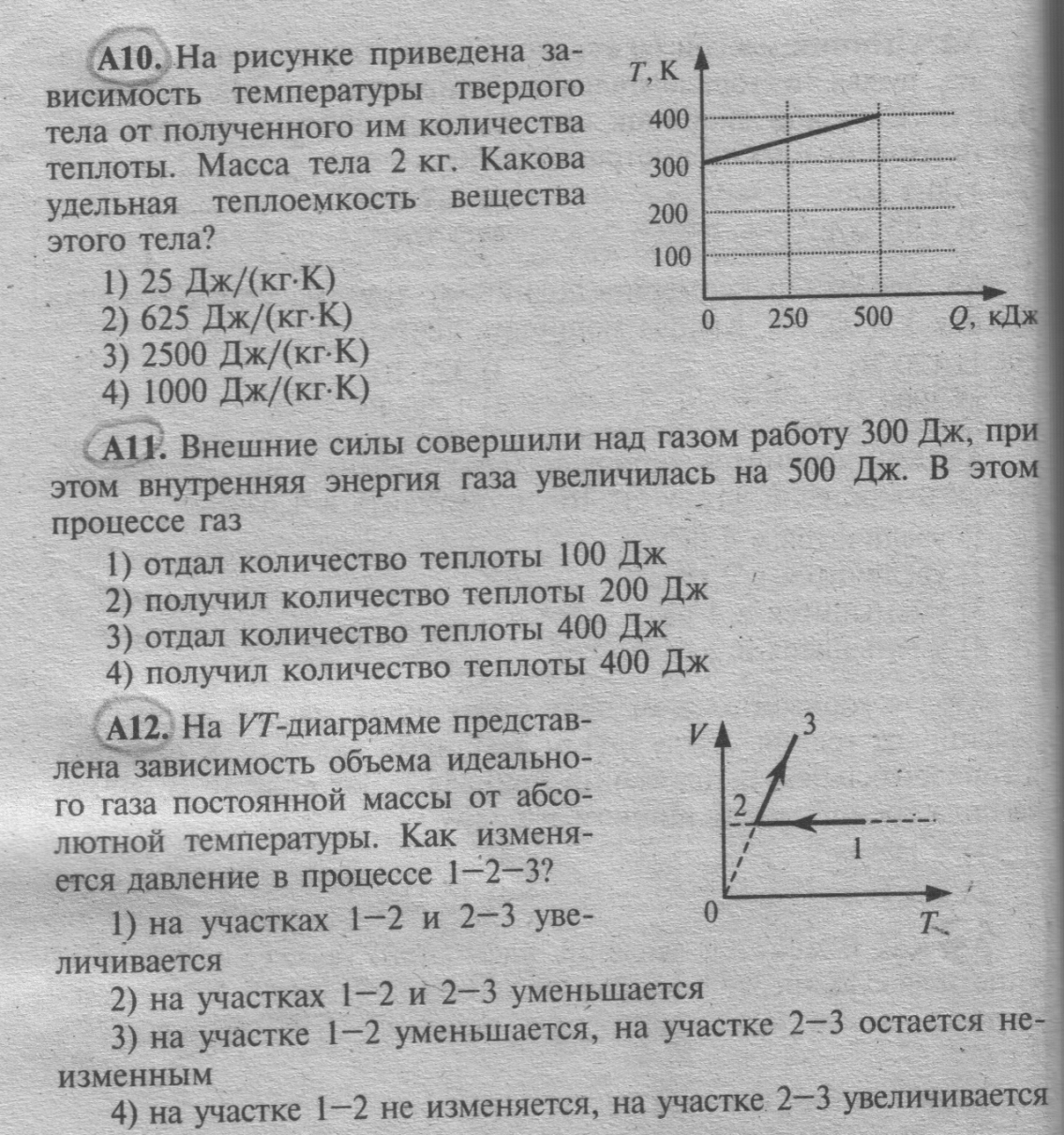 А3. Внешние силы совершили над газом работу 300 Дж, при этом внутренняя энергия газа увеличилась на 500 Дж. В этом процессе газ1) отдал количество теплоты 100 Дж  2)  получил количество теплоты 200 Дж3) отдал количество теплоты 400 Дж   4)  получил количество теплоты 400 ДжА4. На рисунке показан график процесса для постоянной массы идеального одноатомного газа. В этом процессе газ совершает работу, равную 3 кДж. Количество теплоты, полученное газом, равно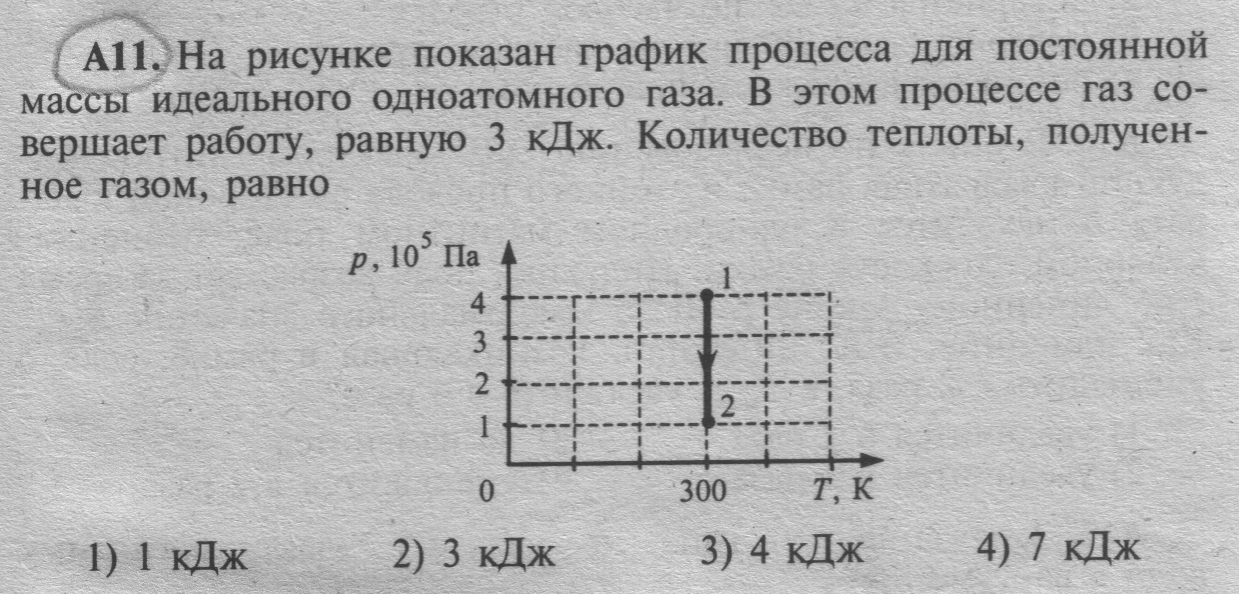 1) 1 кДж             2) 3 кДж             3) 4 кДж          4) 7 кДжА5. Какова внутренняя энергия гелия, заполняющего аэростат объемом 60 м3 при давлении 100 кПа?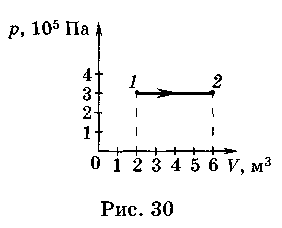 A ).9 МДж.Б).  5 МДж.B). 20 МДж